ОБЩАЯ ХАРАКТЕРИСТИКА ОБРАЗОВАТЕЛЬНОЙ ПРОГРАММЫ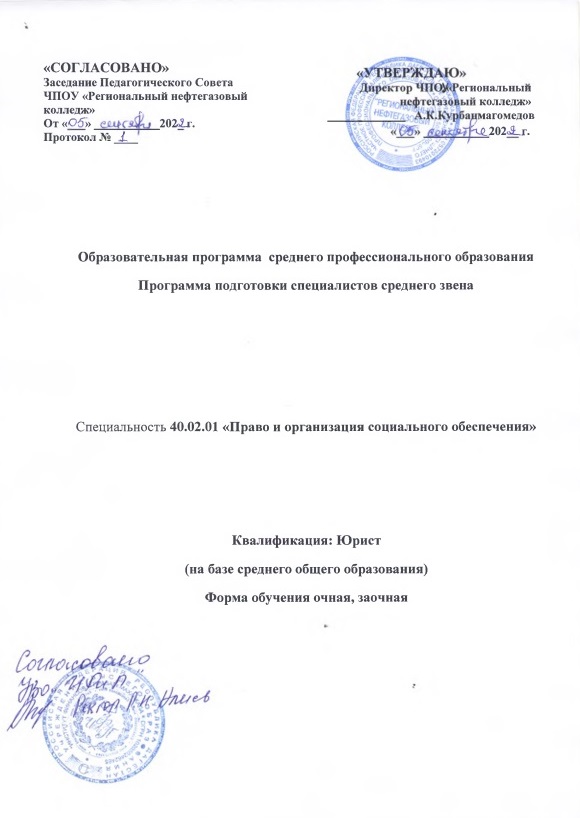 Раздел 1.ОБЩИЕ ПОЛОЖЕНИЯОсновная профессиональная образовательная программа среднего профессионального образования - программа подготовки специалистов среднего звена по специальности 40.02.01 Право и организация социального обеспечения разработана на основе следующих нормативных актов: • Федеральный закон от 29 декабря 2012 года № 273-ФЗ «Об образовании в Российской Федерации»; • Федеральный государственный образовательный стандарт среднего профессионального образования по специальности 40.02.01 Право и организация социального обеспечения приказом Минобрнауки России от 12.05.2014 № 508; • Приказ Минобрнауки России от 14.06.2013 № 464 «Об утверждении Порядка организации и осуществления образовательной деятельности по образовательным программам среднего профессионального образования» • Приказ Минобрнауки России от 16.08.2013 № 968 «Об утверждении Порядка проведения государственной итоговой аттестации по образовательным программам среднего профессионального образования» • Приказ Минобрнауки России от 18.04.2013 № 291 «Об утверждении Положения о практике обучающихся, осваивающих основные профессиональные образовательные программы среднего профессионального образования» • Устав ЧПОУ  среднего профессионального образования  «Региональный нефтегазовый колледж»; • иные нормативные акты ЧПОУ среднего профессионального образования  «Региональный нефтегазовый колледж». 1.2 1.2. Перечень сокращений, используемых в тексте: СПО - среднее профессиональное образование; ФГОС СПО - федеральный государственный образовательный стандарт среднего профессионального образования; ППССЗ - программа подготовки специалистов среднего звена; ОК - общая компетенция; ПК - профессиональная компетенция; ПМ - профессиональный модуль; МДК - междисциплинарный курс. 1.3. В ЧПОУ «Региональный нефтегазовый колледж» осуществляется реализация программы подготовки специалистов среднего звена 40.02.01 Право и организация социального обеспечения с присвоением квалификации базовой подготовки «Юрист». Уровень образования, необходимый для приема на обучение по ППССЗ – среднее общее образование.Раздел 2. ХАРАКТЕРИСТИКА ПРОФЕССИОНАЛЬНОЙ ДЕЯТЕЛЬНОСТИ ВЫПУСКНИКОВ 2.1 Область профессиональной деятельности выпускников, освоивших ППССЗ, включает: - реализацию правовых норм в социальной сфере; - выполнение государственных полномочий по пенсионному обеспечению, государственных и муниципальных полномочий по социальной защите населения. 2.2 Объектами профессиональной деятельности выпускников являются: - документы правового характера; - базы данных получателей пенсий, пособий и мер социальной поддержки отдельных категорий граждан и семей, состоящих на учете; - пенсии, пособия, компенсации и другие выплаты, отнесенные к компетенциям органов и учреждений социальной защиты населения, а также органов Пенсионного фонда Российской Федерации; - государственные и муниципальные услуги отдельным лицам, семьям и категориям граждан, нуждающимся в социальной поддержке и защите. 2.3 Выпускник, освоивший ППССЗ базовой подготовки готов осуществлять следующе виды деятельности: - консультация и обеспечение реализации прав граждан в сфере пенсионного обеспечения и социальной защиты; - организационное обеспечение деятельности учреждений социальной защиты населения и органов Пенсионного фонда Российской Федерации. Раздел 3. ХАРАКТЕРИСТИКА НАПРАВЛЕНИЯ ПОДГОТОВКИ 3.1. Квалификация, присваиваемая выпускникам - юрист. 3.2. Форма обучения: очная, заочная. 3.3. Срок получения СПО по ППССЗ базовой подготовки в очной форме обучения составляет 92 недель (1 год 10 месяцев), в том числе: Срок получения среднего профессионального образования по программе подготовки специалистов среднего звена базовой подготовки увеличивается для обучающихся по заочной форме обучения на 10 месяцев и составляет 3 года 10 месяцев. 3.4. Максимальный объем учебной нагрузки обучающегося составляет 54 академических часа в неделю, включая все виды аудиторной учебной нагрузки. 3.5. Максимальный объем аудиторной учебной нагрузки в очной форме обучения составляет 36 академических часов в неделю. 3.6. Максимальный объем аудиторной учебной нагрузки в год в заочной форме обучения составляет 160 академических часов. 3.7. Общая продолжительность каникул в учебном году составляет 8 - 11 недель, в том числе не менее 2-х недель в зимний период. 3.8. Образовательная деятельность по программе подготовки специалистов среднего звена осуществляется на государственном языке Российской Федерации. Раздел 4. ПЛАНИРУЕМЫЕ РЕЗУЛЬТАТЫ ОСВОЕНИЯ ОБРАЗОВАТЕЛЬНОЙ ПРОГРАММЫВ результате освоения ППССЗ у выпускника сформируются общие и профессиональные компетенции. 4.1 Выпускник, освоивший ППССЗ базовой подготовки, обладает общими компетенциями, включающими в себя способность: ОК 1. Понимать сущность и социальную значимость своей будущей профессии, проявлять к ней устойчивый интерес. ОК 2. Организовывать собственную деятельность, выбирать типовые методы и способы выполнения профессиональных задач, оценивать их эффективность и качество. ОК 3. Принимать решения в стандартных и нестандартных ситуациях и нести за них ответственность. ОК 4. Осуществлять поиск и использование информации, необходимой для эффективного выполнения профессиональных задач, профессионального и личностного развития. ОК 5. Использовать информационно-коммуникационные технологии в профессиональной деятельности. ОК 6. Работать в коллективе и команде, эффективно общаться с коллегами, руководством, потребителями. ОК 7. Брать на себя ответственность за работу членов команды (подчиненных), результат выполнения заданий. ОК 8. Самостоятельно определять задачи профессионального и личностного развития, заниматься самообразованием, осознанно планировать повышение квалификации. ОК 9. Ориентироваться в условиях постоянного изменения правовой базы. ОК 10. Соблюдать основы здорового образа жизни, требования охраны труда. ОК 11. Соблюдать деловой этикет, культуру и психологические основы общения, нормы и правила поведения. ОК 12. Проявлять нетерпимость к коррупционному поведению. 4.2 Выпускник, освоивший ППССЗ базовой подготовки, обладает профессиональными компетенциями, соответствующими видам деятельности: 4.2.1. Обеспечение реализации прав граждан в сфере пенсионного обеспечения и социальной защиты: ПК 1.1. Осуществлять профессиональное толкование нормативных правовых актов для реализации прав граждан в сфере пенсионного обеспечения и социальной защиты. ПК 1.2. Осуществлять прием граждан по вопросам пенсионного обеспечения и социальной защиты. ПК 1.3. Рассматривать пакет документов для назначения пенсий, пособий, компенсаций, других выплат, а также мер социальной поддержки отдельным категориям граждан, нуждающимся в социальной защите. ПК 1.4. Осуществлять установление (назначение, перерасчет, перевод), индексацию и корректировку пенсий, назначение пособий, компенсаций и других социальных выплат, используя информационно-компьютерные технологии. ПК 1.5. Осуществлять формирование и хранение дел получателей пенсий, пособий и других социальных выплат. ПК 1.6. Консультировать граждан и представителей юридических лиц по вопросам пенсионного обеспечения и социальной защиты. 4.2.2. Организационное обеспечение деятельности учреждений социальной защиты населения и органов Пенсионного фонда Российской Федерации: ПК 2.1. Поддерживать базы данных получателей пенсий, пособий, компенсаций и других социальных выплат, а также услуг и льгот в актуальном состоянии. 4 ПК 2.2. Выявлять лиц, нуждающихся в социальной защите, и осуществлять их учет, используя информационно-компьютерные технологии. ПК 2.3. Организовывать и координировать социальную работу с отдельными лицами, категориями граждан и семьями, нуждающимися в социальной поддержке и защите.РАЗДЕЛ 5. СТРУКТУРА И СОДЕРЖАНИЕ ППССЗ5.1. Программа подготовки специалистов среднего звена предусматривает изучение следующих учебных циклов: - общего гуманитарного и социально-экономического; - математического и общего естественнонаучного; - профессионального и разделов: - учебная практика; - производственная практика (по профилю специальности); - производственная практика (преддипломная); - промежуточная аттестация; - итоговая аттестация. 5.2. Обязательная часть ППССЗ по учебным циклам составляет около 70 процентов от общего объема времени, отведенного на их освоение. Вариативная часть (около 30 процентов) дает возможность расширения и (или) углубления подготовки, определяемой содержанием обязательной части, получения дополнительных компетенций, умений и знаний, которые обеспечивают конкурентоспособность выпускника в соответствии с запросами регионального рынка труда и возможностями продолжения образования. Объем времени, отведенный на вариативную часть учебных циклов ППССЗ используется для увеличения объема времени, отведенного на дисциплины и модули обязательной части, а также на новые дисциплины в соответствии с потребностями работодателей и спецификой деятельности ЧПОУ «Региональный нефтегазовый колледж». 5.3. Общий гуманитарный и социально-экономический, математический и общий естественнонаучный учебные циклы состоят из дисциплин. Профессиональный учебный цикл состоит из общепрофессиональных дисциплин и профессиональных модулей в соответствии с видами деятельности. В состав профессионального модуля входят междисциплинарные курсы. Структура учебных циклов: 1. Общий гуманитарный и социально-экономический учебный цикл Дисциплины Обязательная часть: 1. Основы философии 2. История 3. Иностранный язык 4. Физическая культура  Математический и общий естественнонаучный учебный цикл Дисциплины: Обязательная часть: 1. Информатика 2. Математика  Профессиональный учебный цикл 1. Общепрофессиональные дисциплины: Обязательная часть: 1. Безопасность жизнедеятельности 2. Административное право 3. Гражданский процесс 4. Гражданское право 5. Документационное обеспечение управления 6. Информационные технологии в профессиональной деятельности 7. Конституционное право 8. Менеджмент 9. Основы экологического права 10. Семейное право 11. Статистика 12. Страховое дело 13. Теория государства и права14. Трудовое право 15. Экономика организации Вариативная часть:  1. Социальное обеспечение детей в РФ (правовые основы) 2. Финансово-правовые основы обязательного социального страхованияПрофессиональные модули: Обеспечение реализации прав граждан в сфере пенсионного обеспечения и социальной защиты Междисциплинарные курсы: Обязательная часть: 1. Право социального обеспечения 2. Психология социально-правовой деятельности Организационное обеспечение деятельности учреждений социальной защиты населения и органов Пенсионного фонда Российской Федерации Междисциплинарные курсы: Обязательная часть:Организация работы органов и учреждений социальной защиты населения, органов Пенсионного фонда Российской Федерации (ПФР) Дисциплина "Физическая культура" предусматривает еженедельно 2 часа обязательных аудиторных занятий и 2 часа самостоятельной работы (за счет различных форм внеаудиторных занятий в спортивных секциях колледжа). Для обучающихся инвалидов и лиц с ограниченными возможностями здоровья локальным нормативным актом ЧПОУ устанавливается особый порядок освоения дисциплины "Физическая культура" с учетом состояния их здоровья. Дисциплина "Безопасность жизнедеятельности" включает освоение основ военной службы в объёме 48 часов. 5.4. Обязательным разделом ППССЗ является практика. Она представляет собой вид учебной деятельности, направленной на формирование, закрепление, развитие практических навыков и компетенции в процессе выполнения определенных видов работ, связанных с будущей профессиональной деятельностью. При реализации ППССЗ предусматриваются следующие виды практик: учебная и производственная. Производственная практика состоит из двух этапов: практики по профилю специальности и преддипломной практики. Учебная практика и производственная практика (по профилю специальности) проводятся при освоении обучающимися профессиональных компетенций в рамках профессиональных модулей и могут реализовываться как концентрированно в несколько периодов, так и рассредоточено, чередуясь с теоретическими занятиями в рамках профессиональных модулей. Цели и задачи программы и формы отчетности определяются образовательной организацией в рабочих программах практики по каждому виду практики. Производственная практика проводится в организациях, направление деятельности которых соответствует профилю подготовки обучающихся. Аттестация по итогам производственной практики проводится с учетом (или на основании) результатов, подтвержденных документами соответствующих организаций. Для обучающихся инвалидов и лиц с ограниченными возможностями здоровья выбор мест прохождения практик должен учитывать состояние здоровья и требования по доступности. 5.5 Выполнение курсового проекта (работы) рассматривается как вид учебной деятельности по дисциплине (дисциплинам) профессионального учебного цикла и (или) профессиональному модулю (модулям) профессионального учебного цикла и реализуется в пределах времени, отведенного на ее (их) изучение. 5.6. Консультации для обучающихся по очной форме обучения предусматриваются образовательной организацией из расчета 4 часа на одного обучающегося на каждый учебный год. Формы проведения консультаций (групповые, индивидуальные, письменные, устные) определяются образовательной организацией. 5.7. В период обучения с юношами проводятся учебные сборы в соответствии с пунктом 1 статьи 13 Федерального закона от 28 марта 1998 г. N 53-ФЗ «О воинской обязанности и военной службе». 5.8. Перечень, трудоёмкость, последовательность и распределение по периодам обучения учебных предметов, курсов, дисциплин (модулей), практики иных видов учебной деятельности, формы промежуточной аттестации, аттестационных испытаний итоговой аттестации обучающихся, других видов учебной деятельности указывается в учебном плане. 5.9. Периоды осуществления видов учебной деятельности и периоды каникул указываются в календарном учебном графике.Раздел 6. УСЛОВИЯ ОСУЩЕСТВЛЕНИЯ ОБРАЗОВАТЕЛЬНОЙ ДЕЯТЕЛЬНОСТИ ПО ПРОГРАММЕ ПОДГОТОВКИ СПЕЦИАЛИСТОВ СРЕДНЕГО ЗВЕНА 6.1. При реализации ППССЗ обучающиеся имеют академические права и обязанности в соответствии с Федеральным законом от 29 декабря 2012 г. N 273-ФЗ «Об образовании в Российской Федерации» 6.2. Образовательная организация самостоятельно разрабатывает и утверждает ППССЗ в соответствии с ФГОС СПО и с учетом соответствующей примерной ППССЗ. Специфика разработки ППССЗ определена образовательной организацией с учетом направленности на удовлетворение потребностей рынка труда и работодателей с конкретизацией конечных результатов обучения в виде компетенций, умений и знаний, приобретаемого практического опыта. Конкретные виды деятельности, к которым готовится обучающийся, соответствуют присваиваемой квалификации и определены в содержании образовательной программы, разрабатываемой образовательной организацией совместно с заинтересованными работодателями. При формировании ППССЗ образовательная организация: ежегодно обновляет ППССЗ с учетом запросов работодателей, особенностей развития региона, культуры, науки, экономики, техники, технологий и социальной сферы в рамках, установленных настоящим ФГОС СПО; в рабочих учебных программах всех дисциплин и профессиональных модулей четко формулирует требования к результатам их освоения: компетенциям, приобретаемому практическому опыту, знаниям и умениям; обеспечивает эффективную самостоятельную работу обучающихся в сочетании с совершенствованием управления ею со стороны преподавателей; обеспечивает обучающимся возможность участвовать в формировании индивидуальной образовательной программы; формирует социокультурную среду, создаёт условия, необходимые для всестороннего развития и социализации личности, сохранения здоровья обучающихся, способствует развитию воспитательного компонента образовательного процесса, включая развитие студенческого самоуправления, участие обучающихся в работе общественных организаций, спортивных и творческих клубов; предусматривает в целях реализации компетентностного подхода использование в образовательном процессе активных и интерактивных форм проведения занятий (компьютерных симуляций, деловых и ролевых игр, разбора конкретных ситуаций, психологических и иных тренингов, групповых дискуссий) в сочетании с внеаудиторной работой для формирования и развития общих и профессиональных компетенций обучающихся; предусматривает включение адаптационных дисциплин, обеспечивающих коррекцию нарушений развития и социальную адаптацию обучающихся инвалидов и лиц с ограниченными возможностями здоровья. 6.3.В целях общей координации внеучебной деятельности и организации воспитательной работы с обучающимися в колледже проводится внеучебная работа. Ежегодно утверждается план внеучебной работы, проведения мероприятий. Организация деятельности по внеучебной работе  осуществляется в соответствии с локальными нормативными актами ЧПОУ. В колледже созданы органы студенческого самоуправления: Студенческий совет ЧПОУ. Для внеучебной работы с обучающимися эффективно используется материально-техническая база: актовый зал, открытый стадион, спортивные зал. На период организации и проведения массовых мероприятий осуществляется аренда спортивных комплексов, центров культуры. В целях сохранения здоровья и профилактики здорового образа жизни обучающихся колледж заключает договоры и соглашения с медицинскими организациями, осуществляет медицинское обслуживание обучающихся и сотрудников.(лицензия должна ли быть??)6.3. Реализация ППССЗ по специальности обеспечивается педагогическими кадрами, имеющими высшее образование, соответствующее профилю преподаваемой дисциплины (модуля). Опыт деятельности в организациях соответствующей профессиональной сферы является обязательным для преподавателей, отвечающих за освоение обучающимся профессионального учебного цикла. Преподаватели получают дополнительное профессиональное образование по программам повышения квалификации, в том числе в форме стажировки в профильных организациях не реже 1 раза в 3 года. 6.4. ППССЗ обеспечивается учебно-методической документацией по всем дисциплинам, междисциплинарным курсам и профессиональным модулям ППССЗ. Внеаудиторная работа сопровождается методическим обеспечением и обоснованием расчета времени, затрачиваемого на ее выполнение. 6.5. Реализация ППССЗ обеспечивается доступом каждого обучающегося к базам данных и библиотечным фондам, формируемым по полному перечню дисциплин (модулей) ППССЗ. 6.6. Во время самостоятельной подготовки обучающиеся обеспечены доступом к сети Интернет. 6.7. Каждый обучающийся обеспечен не менее чем одним учебным печатным и/или электронным изданием по каждой дисциплине профессионального учебного цикла и одним учебно-методическим печатным и/или электронным изданием по каждому междисциплинарному курсу (включая электронные базы периодических изданий). 6.8. Библиотечный фонд укомплектован печатными и/или электронными изданиями основной и дополнительной учебной литературы по дисциплинам всех учебных циклов, изданной за последние 5 лет. Библиотечный фонд, помимо учебной литературы, включает официальные, справочно-библиографические и периодические издания в расчете 1 - 2 экземпляра на каждых 100 обучающихся. Каждому обучающемуся обеспечен доступ к комплектам библиотечного фонда, состоящим не менее чем из 4 наименований российских журналов. 6.9. Образовательная организация предоставляет обучающимся возможность оперативного обмена информацией с российскими образовательными организациями и доступ к современным профессиональным базам данных и информационным ресурсам сети Интернет. 6.10. Обучающиеся из числа инвалидов и лиц с ограниченными возможностями здоровья обеспечиваются печатными и (или) электронными образовательными ресурсами в формах, адаптированных к ограничениям их здоровья. 6.11. Финансирование реализации ППССЗ осуществляется в объеме не ниже установленных государственных нормативных затрат на оказание государственной услуги в сфере образования для данного уровня. 6.12. ЧПОУ, для реализации ППССЗ, располагает материально-технической базой, обеспечивающей проведение всех видов лабораторных работ и практических занятий, дисциплинарной, междисциплинарной и модульной подготовки, учебной практики, предусмотренных учебным планом образовательной организации. Материально-техническая база соответствует действующим санитарным и противопожарным нормам. Перечень кабинетов, лабораторий, мастерских и других помещений Кабинеты: истории; основ философии; иностранного языка; основ экологического права; теории государства и права; конституционного и административного права; трудового права; гражданского, семейного права и гражданского процесса; дисциплин права; менеджмента и экономики организации; профессиональных дисциплин; права социального обеспечения; безопасности жизнедеятельности. Лаборатории: информатики; информационных технологий в профессиональной деятельности; технических средств обучения. Спортивный комплекс: спортивный зал; открытая спортивная площадка; электронный стрелковый тир и место для стрельбы: библиотека с выходом в сеть Интернет; актовый зал. Реализация ППССЗ обеспечивает:  выполнение обучающимися лабораторных работ и практических занятий, включая как обязательный компонент практические задания с использованием персональных компьютеров; освоение обучающимися профессиональных модулей в условиях созданной соответствующей образовательной среды в образовательной организации или в организациях в зависимости от специфики вида деятельности. При использовании электронных изданий образовательная организация обеспечивает каждого обучающегося рабочим местом в компьютерном классе в соответствии с объемом изучаемых дисциплин. Образовательная организация обеспечена необходимым комплектом лицензионного программного обеспечения. Раздел 7. ОЦЕНКА КАЧЕСТВА ОСВОЕНИЯ ПРОГРАММЫ ПОДГОТОВКИ СПЕЦИАЛИСТОВ СРЕДНЕГО ЗВЕНА 7.1. Оценка качества освоения ППССЗ включает текущий контроль успеваемости, промежуточную и итоговую аттестации обучающихся. 7.2. Конкретные формы и процедуры текущего контроля успеваемости, промежуточной аттестации по каждой дисциплине и профессиональному модулю разрабатываются образовательной организацией самостоятельно и доводятся до сведения обучающихся в течение первых двух месяцев от начала обучения. 7.3. Для аттестации обучающихся на соответствие их персональных достижений поэтапным требованиям соответствующей ППССЗ (текущий контроль успеваемости и промежуточная аттестация) созданы фонды оценочных средств, позволяющие оценить умения, знания, практический опыт и освоенные компетенции. Фонды оценочных средств для промежуточной аттестации по дисциплинам и междисциплинарным курсам в составе профессиональных модулей разрабатываются и утверждаются образовательной организацией самостоятельно, а для промежуточной аттестации по профессиональным модулям и для итоговой аттестации - разрабатываются и утверждаются образовательной организацией после предварительного положительного заключения работодателей. Для промежуточной аттестации обучающихся по дисциплинам (междисциплинарным курсам), кроме преподавателей конкретной дисциплины (междисциплинарного курса), в качестве внешних экспертов активно привлекаются преподаватели смежных дисциплин (курсов). Для максимального приближения программ промежуточной аттестации обучающихся по профессиональным модулям к условиям их будущей профессиональной деятельности образовательной организацией в качестве внештатных экспертов привлекаются работодатели. 7.4. Оценка качества подготовки обучающихся и выпускников осуществляется в двух основных направлениях: оценка уровня освоения дисциплин; оценка компетенций обучающихся. Оценка качества подготовки обучающихся и выпускников предусматривает оценку результатов освоения основ военной службы. 7.5. К итоговой аттестации допускается обучающийся, не имеющий академической задолженности и в полном объеме выполнивший учебный план или индивидуальный учебный план, если иное не установлено порядком проведения итоговой аттестации по соответствующим образовательным программам. 7.6. Итоговая аттестация включает подготовку и защиту выпускной квалификационной работы (дипломная работа, дипломный проект) с соблюдением обязательного требования о соответствии тематики выпускной квалификационной работы содержанию одного или нескольких профессиональных модулей.Обучение по учебным циклам61 нед.Учебная практика3 нед.Производственная практика (по профилю специальности) Производственная практика (преддипломная) 2 нед.3 нед.4 нед.Промежуточная аттестация2 нед.Итоговая аттестация6 нед.Каникулы11 нед.Итого92 нед.